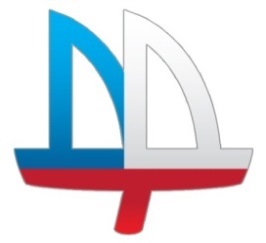 Санкт-Петербург2016Эколого-образовательный проект «Экофорум на Васильевском»2017 год объявлен годом экологии в России. Реализация проекта позволит привлечь внимание общества к вопросам сохранения природно-экологического наследия страны. Цель и задачи проектаЦель проекта: создание условий для формирования у старшеклассников активной позиции в вопросах экологического развития Российской Федерации, экологической ситуации в стране, а также вопросов обеспечения экологической безопасности и сохранения биологического разнообразия.	Задачи проекта:- расширить информационную базу школьников по теме «Экология»;- организовать командную, творческую, интеллектуальную и исследовательскую работы в рамках темы «Экология»; -  воспитать интерес к вопросам экологии.Концепция проектаПроект предусматривает организацию и проведение семи разнообразных очных и заочных мероприятий в течение всего учебного года (с октября 2016г. по апрель 2017г.). На очных встречах команды участвуют в мероприятиях непосредственно на базе ДДТ «На 9-ой линии», а также получают задания для выполнения последующих заочных этапов. На заочных этапах команды выполняют задания в течение определенного времени и высылают результаты на почту организаторов.Каждая школа выставляет команду в количестве 3-5 человек, которая, участвуя в проекте, зарабатывает баллы благодаря своим творческим и интеллектуальным способностям. Заработанные командами баллы заносятся в оценочный лист после каждого проведённого мероприятия.  Организаторы проектаОрганизаторы проекта:Отдел образования администрации Василеостровского района;ГБУ ДО ДДТ «На 9-й линии».Участники проектаВ проекте принимают участие команды учащихся (от 3 до 5 человек) 8-11 классов школ Василеостровского района. Для участия в проекте необходимо предоставить заявку в оргкомитет по электронной почте zayavki-ddt@mail.ru с пометкой «ЭКОФОРУМ» до 17 октября включительно.В заявке указать:номер школы и название команды;список участников (ФИО, возраст, контактные телефоны, адреса электронных почт);Фамилия, Имя, Отчество ответственного педагога; контактный телефон.Порядок реализации проектаСроки и место проведения первой встречи: Первая встреча состоится  19 октября в среду в 16.00 в актовом зале ДДТ «На 9-ой линии» (9-я линия, д.8).Даты последующих встреч и их содержание (а также содержание заочных мероприятий) будут высылаться на почту ответственного педагога и  командира команды, а также посредством смс-рассылки на указанные при регистрации телефоны.План мероприятий проектаПодведение итогов и награждениеЗаработанные командами на каждом этапе баллы заносятся в оценочный лист после каждого проведённого мероприятия.  Победителем считается та команды, которая набрала наибольшее количество баллов по итогам всех встреч. Победители награждаются дипломами, кубками, а также памятными призами.КонтактыЕршова Ирина Игоревна, педагог-организатор +7-911-903-39-58Рыбакова Екатерина Алексеевна, заместитель директора по организационно-массовой работе +7-921-587-58-67Подсеваткина Юлия Николаевна, педагог-организатор +7-911-713-91-25«СОГЛАСОВАНО»Начальник ОО администрации Василеостровского района___________________ О. В. Цибизова«____» _______________ 2016г.«УТВЕРЖДАЮ»И.о. директораГБУ ДО ДДТ «На 9-ой линии»________________ И.В. Петерсон«____» _______________ 2016г.                              ПОЛОЖЕНИЕЭКОЛОГО-ОБРАЗОВАТЕЛЬНОГО ПРОЕКТА«ЭКОФОРУМ НА ВАСИЛЬЕВСКОМ»МероприятиеДатаСодержаниеСтарт эколого-образовательного проекта«Экофорум на Васильевском»19 Октября 2016г. 
Очный этап- Информация о проекте, его этапах- Конкурс на разработку девиза и логотипа проектаСоциальный плакат на тему «Год экологии в России»Ноябрь 2016г.Очный этапМастер-класс по созданию плаката в он-лайн программе piktochart.comКомандная интеллектуальная викторина на экологическую тематикуДекабрь 2016г.Очный этап- Подведение итогов созданных плакатов- Викторина в формате «Своей игры»Конкурс презентацийЯнварь 2017г.Заочный этапПрезентации в программе Power Point на выбранную тему.ДебатыФевраль 2017г.Очный этапПубличный обмен мыслями между командами на актуальную тему. Фото-кросс «Экология и Я»Март 2017г.Заочный этапКоманды получают на почту злободневную тему для фото. У них есть неделя, чтобы сделать фотографии и отправить их на почту организаторов. Окончание эколого-образовательного проекта«Экофорум на Васильевском»Апрель 2017г.Очный этапПодведение итогов.Торжественноенаграждение участникови победителей проекта.